Allegato B – Scheda di partecipazione alla proposta per le classi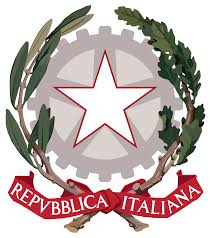 Ufficio Scolastico Regionale per la LiguriaLA STORIA IN PIAZZAAnno Scolastico 2016-2017ISTITUTO SCOLASTICO (NOME e CITTA’)DOCENTE/I, DISCIPLINA/EEMAILTELEFONO SCUOLACLASSE/I COINVOLTA/E,  NUMERO DI ALUNNITIPOLOGIA DI PERCORSO FORMATIVO SCELTO (indicare con una X)A. Solo analisi della tracciaA. Solo analisi della tracciaB. analisi della traccia e realizzazione UDA o PROGETTOB. analisi della traccia e realizzazione UDA o PROGETTONel caso si sia scelto il percorso b., precisare il PERCORSO FORMATIVO Percorso 1 –Uda ‘Al tempo delle origini’Percorso 2 -Uda ‘Sulle strade romane in epoche successive’Percorso 2 -Uda ‘Sulle strade romane in epoche successive’3 - Progetto di valorizzazione e sviluppo sostenibileTITOLO DELL’ELABORATO PRODOTTO E TIPOLOGIA (ppt, video)COME SONO STATI COINVOLTI GLI ALUNNI (attività collettive, a gruppi, differenziazione dei ruoli…)EVENTUALI NOTE PER GLI ORGANIZZATORI